В соответствии с Градостроительным кодексом Российской Федерации, Федеральным законом от 06.10.2003 № 131-ФЗ «Об общих принципах организации местного самоуправления в Российской Федерации», руководствуясь Уставом города Новосибирска, ПОСТАНОВЛЯЮ:1. Внести в проект межевания территории квартала 110.00.01.20 в границах проекта планировки территории, прилегающей к парку культуры и отдыха «Сосновый бор», в Калининском районе, утвержденный постановлением мэрии города Новосибирска от 16.01.2018 № 82 «О проекте межевания территории квартала 110.00.01.20 в границах проекта планировки территории, прилегающей к парку культуры и отдыха «Сосновый бор», в Калининском районе», изменения, утвердив текстовую часть проекта межевания территории в редакции приложения к настоящему постановлению.2. Департаменту строительства и архитектуры мэрии города Новосибирска разместить постановление на официальном сайте города Новосибирска в информационно-телекоммуникационной сети «Интернет».3. Департаменту информационной политики мэрии города Новосибирска в течение семи дней со дня издания постановления обеспечить опубликование постановления.4. Контроль за исполнением постановления возложить на заместителя мэра города Новосибирска – начальника департамента строительства и архитектуры мэрии города Новосибирска.Кухарева2275050ГУАиГПриложениек постановлению мэрии города Новосибирскаот 19.02.2018 № 650ТЕКСТОВАЯ ЧАСТЬпроекта межевания территории____________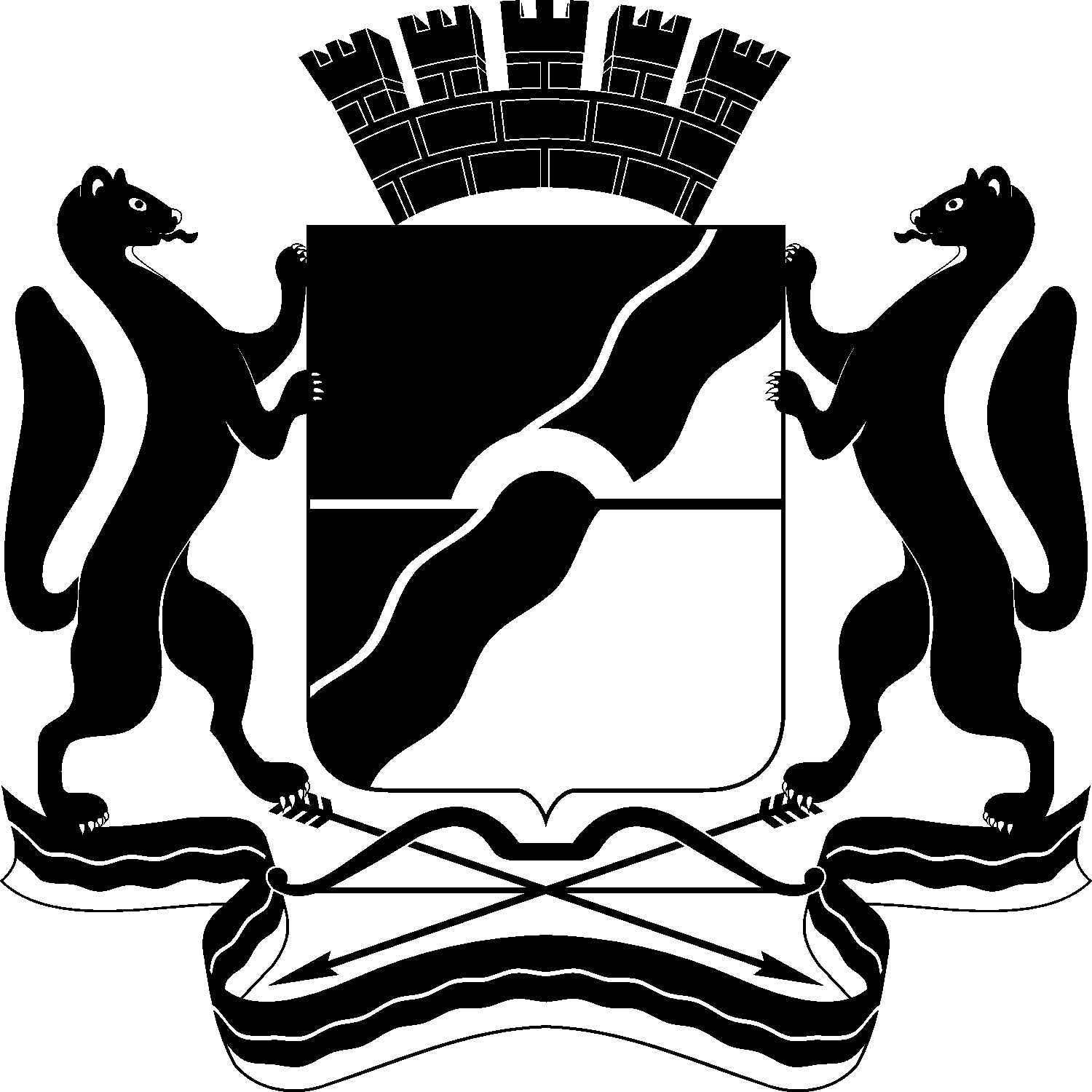 МЭРИЯ ГОРОДА НОВОСИБИРСКАПОСТАНОВЛЕНИЕОт  	  19.02.2018		№       650   	О внесении изменений в проект межевания территории квартала 110.00.01.20 в границах проекта планировки территории, прилегающей к парку культуры и отдыха «Сосновый бор», в Калининском районеМэр города НовосибирскаА. Е. ЛокотьУсловный номер образуемого 
земельного 
участка на 
чертеже межеваниятерриторииУчетныйномер кадастрового кварталаВид разрешенногоиспользования образуемого земельного участка в соответствии с проектом планировкитерриторииПлощадьобразуемого земельного участка, гаАдрес земельного участкаВозможный способ образования земельного участка123456ЗУ154:35:041690;54:35:041691Объекты придорожного сервиса; бытовое обслуживание; склады0,4238Российская Федерация, Новосибирская область, город Новосибирск, ул. Окружная, 29аПерераспределение земельного участка с кадастровым номером 54:35:041690:1 и земель,  находящихся в муниципальной или государственной собственности